Final Scientific ReportKoEF Research Cooperation Project1.	Project Overview	11.	Abstracts	32.	Introduction, objectives and overview of the project	33.	Narrative summary of the project: activities and results, elaboration of the research findings, methodology used, innovative aspects of the project	33.1.	Research stays for the project	31.2.	List of all research stays	31.3.	Reports of all research stays of project members	34.	Contribution to the SDGs and implementation of gender and diversity issues	35.	Sustainability and application of results	31.4.	Status of partners and partner organisations, scope for follow up projects and activities	36.	Partnership and cooperation within the project	41.5.	Reflection on the project environment	41.6.	Response to challenges and difficulties, unexpected outcomes	47.	Reflection on project success with special regard to project aims and expected results	48.	Publications	49.	Pictures	410.	Further Comments	411.	Glossary	412.	Literature	4Funded by: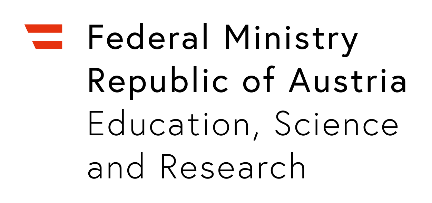 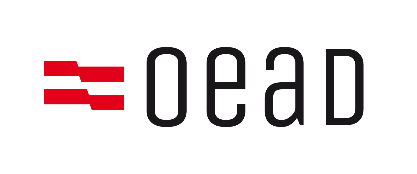 AbstractsPlease provide two brief abstracts (English and German) of the project (ca. 500 words each)Introduction, objectives and overview of the projectNarrative summary of the project: activities and results, elaboration of the research findings, methodology used, innovative aspects of the projectSummarize the completed activities and illustrate the achieved results. Elaborate on the research findings, the methodology used and on innovative aspects of the project. The use of individual sub-chapters is encouraged.Research stays for the projectTextList of all research staysTextReports of all research stays of project membersTextContribution to the SDGs and implementation of gender and diversity issuesTextSustainability and application of resultsStatus of partners and partner organisations, scope for follow up projects and activitiesTextPartnership and cooperation within the projectTextReflection on the project environmentTextResponse to challenges and difficulties, unexpected outcomesTextReflection on project success with special regard to project aims and expected resultsPublicationsexisting publications, confirmed publications (incl. planned publication date), planned publicationsPicturesTextFurther CommentsTextGlossaryTextLiteratureTextProject OverviewProject OverviewProject OverviewProject OverviewProject OverviewProject TitleAcronymProject NumberCooperating CountriesCoordinating InstitutionProject CoordinatorEmail Coordinator Partner Institution 1Project Co-CoordinatorEmail Co-CoordinatorPlease insert lines for further partners.Please insert lines for further partners.Please insert lines for further partners.Please insert lines for further partners.Please insert lines for further partners.No. of All Involved Institutions Austrian InstitutionsPartner Country InstitutionsProject StartDuration in MonthsTotal Costs Applied (€)No. of Team Members(including Coordinator)Male: Female:Female:Total: Coordinating Institution(including Project Coordinator)Male:Female:Female:Total:Partner Institution 1(including Co-Coordinator)Male:Female:Female:Total:Please insert lines for further partners.Please insert lines for further partners.Please insert lines for further partners.Please insert lines for further partners.Please insert lines for further partners.Branch(es) of Science 
(max. 3)Branch NameBranch NameSix-Digit CodeSix-Digit CodeContribution to SDGs(max. 3)Name of SDGName of SDGSDG NumberSDG NumberContent